                                                          بسمه تعالی                                                   تاریخ: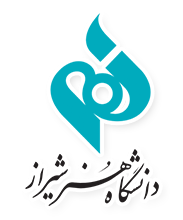                                                                                                                                شماره:                                                                                                                                                         پیوست:صورتجلسه ارزشیابی پروژه های دانشجویان کارشناسیالف- مشخصات دانشجوب-نمره نهایی پروژه:تایید نهایینام و نام خانوادگی:شماره دانشجویی:معدل کل:دانشکده:گروه:رشته:تعداد واحد گذرانده:تاریخ دفاع:شماره پروژه:عنوان پروژه:عنوان پروژه:عنوان پروژه:به عددبه حروفردیفسمتنام و نام خانوادگیامضا1استاد راهنما2استاد مشاور3استاد داورمدیر گروهمعاونت آموزشی